Have a go at This 3Set out below are three scenarios that will test your understanding of tourism organisations.Activity 1The UK has a wide range of transport available to help tourists enjoy their visit.Which of the following organisations is a coach operator belonging to the component of transport?Tick the correct image      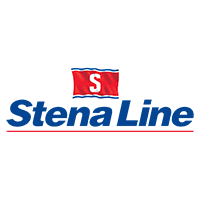 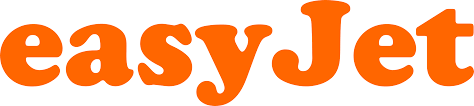 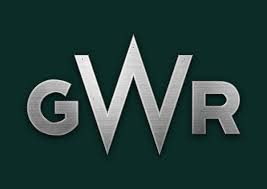 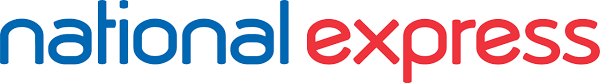 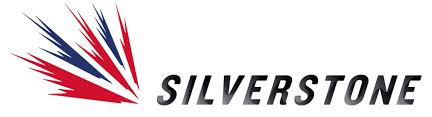 Activity 2 Choose two other organisations from the images given. Describe what type of transport they offer.Organisation 1 Name --------------------------------------------------------------------------------------------Description --------------------------------------------------------------------------------------------------------------------------------------------------------------------------------------------------------------------------------------------------------------------------------------------------------------------------------------------------------------Organisation 2 Name  ---------------------------------------------------------------------------------------------Description ---------------------------------------------------------------------------------------------------------------------------------------------------------------------------------------------------------------------------------------------------------------------------------------------------------------------------------------------------------------Activity 3 Accommodation providers are an important component of the tourism industry as they provide beds for tourists, allowing them somewhere to live and sleep for the length of time needed. This can range from one night for a business person to two weeks for a family on holiday.Identify a suitable type of accommodation from the list for the following tourist type.Suggest reasons to support your choice of accommodation.Activity 4 Travel Agents / Tour Operators organise and sell holidays and other services to tourists wanting to travel.Tick the boxes that state which of the products and services are offered by travel agents and tour operators.Activity 5 Attractions can be classified as natural, built or purpose built.There are a wide and varied number of attractions in the UK; something for everyone.Can you classify the following UK attractions under their correct headings and identify their type of ownership? Tick the correct heading, write the appropriate ownershipActivity 6 Fill in the gaps with an appropriate word from the box below. This will show how much you really understand about the UK’s support services that are available to tourists.Support services include organisations such as                 or            whose main job is to                 tourists to visit the country they represent and to                 tourist facilities. They operate on a national level; they are funded by the                 and so belong to the               .  Activity 7 Can you identify which of the following events are UK annual events? Place a tick or a cross alongside each eventActivity 8Pressure groups, such as Tourism Concern, play an important role in tourism development. In your own words and using the research you have conducted, explain why pressure groups such as Tourism Concern are so important in tourism development. Give examples to support your explanation.5* HotelB&BHostelCamp siteCaravan ParkLog cabinTravelodgeTourist TypeAccommodation TypeSuggested reasonFamily Business womanBack packerHoneymoon coupleElderly coupleStag partyProducts and services offered by travel agents and tour operators.Place a tick in the correct boxes belowHoliday brochureOnline bookingTaxi from home to airportPackage holiday – including flight, transfer and accommodation Laundry serviceOnline review siteCurrency exchangeBanking Car HireRail TravelCar MOTTravel insuranceAttractionNaturalBuiltPurpose BuiltOwnership – Private, Public, Not-for-profitBrecon BeaconsCardiff CastleAlton TowersLake WindermereLondon EyeBlackpool TowerAintree Racecourse Old TraffordTower of LondonCheddar Gorge EventAnnual UK EventWimbledonMelbourne CupGlastonburyThe AshesCommonwealth GamesRugby Six NationsThe FA Cup